                                                      Дорогие пользователи!МКУК «Екатериновская сельская библиотека» предлагает вам принять участие в литературном круизе «По страницам волшебных сказок с любимыми героями», где вы можете отправиться в увлекательное путешествие.Внимательно читайте задания. Удачи!       1.Во что превратилась карета Золушки? 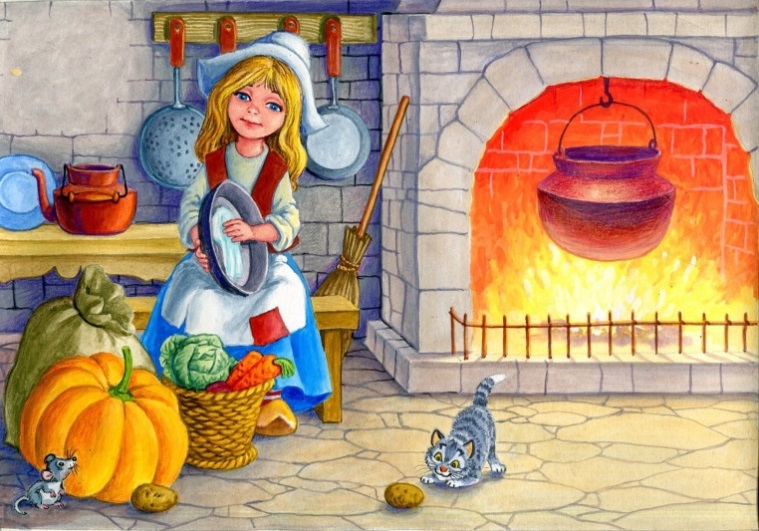 2.Какой цвет волос у Мальвины? 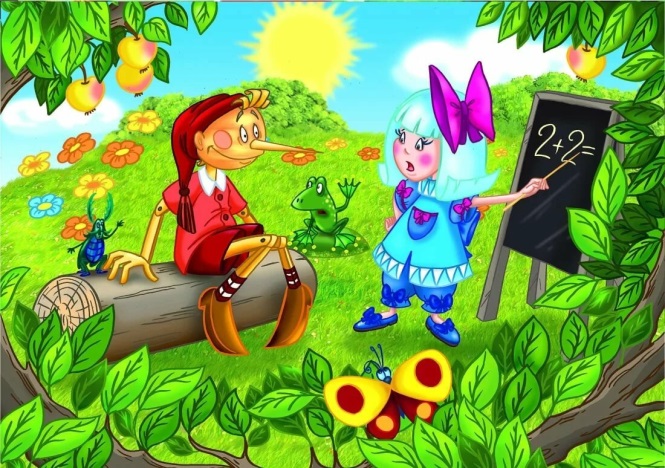 3. Кто был хозяином в доме в деревне Простоквашино? 4. Что получил от черепахи Буратино?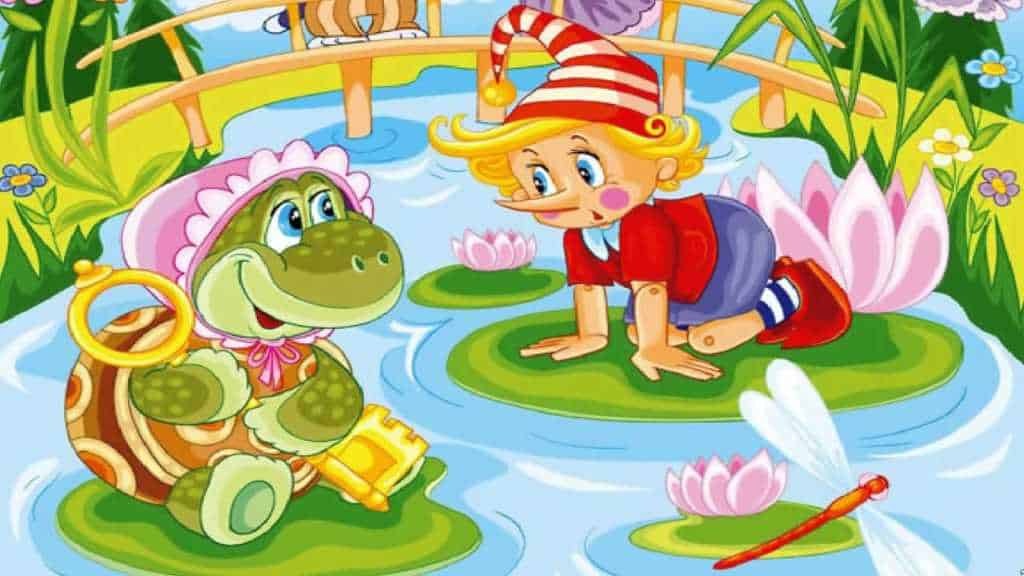 5. У кого была нога 45 размера? 6. Как называется сказка, в которой кот носил обувь? 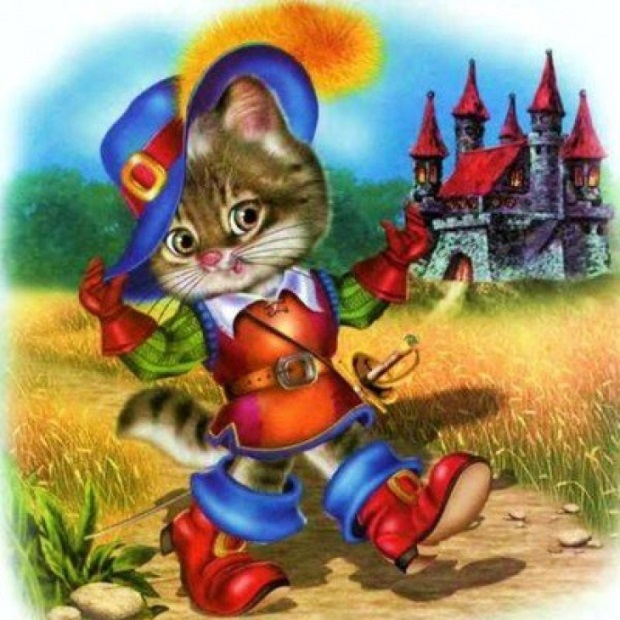 7. Как звали курочку, которая снесла золотое яйцо? 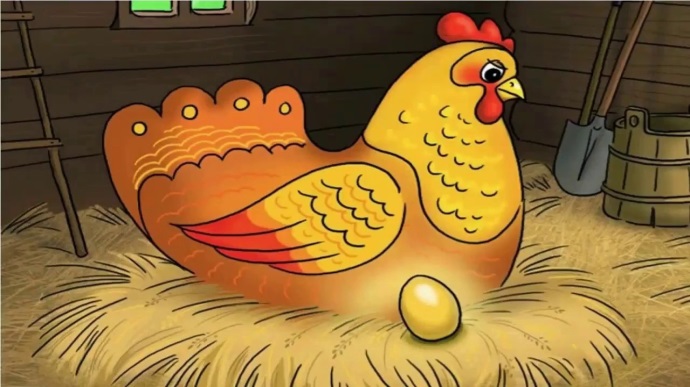 8. Где проживал Карлсон?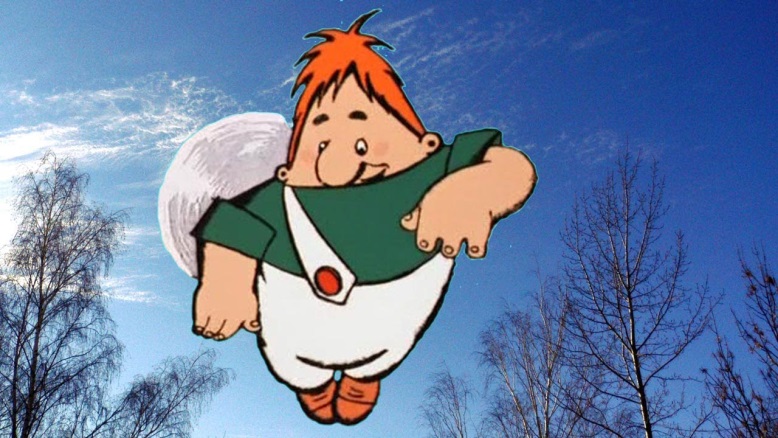 9. Кто вырос в джунглях? 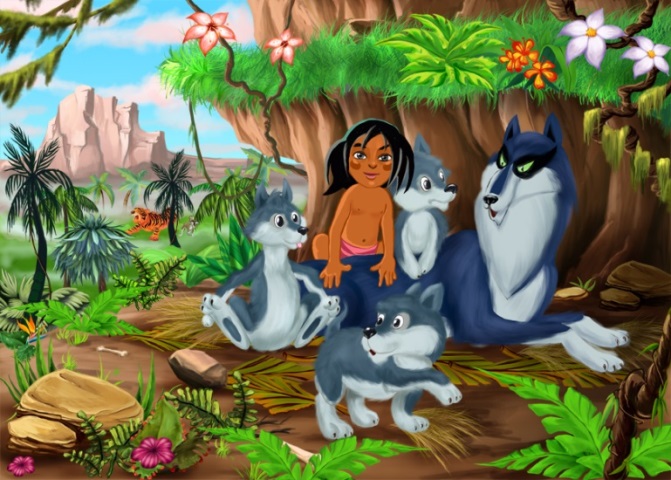 10. Друг крокодила Гены? 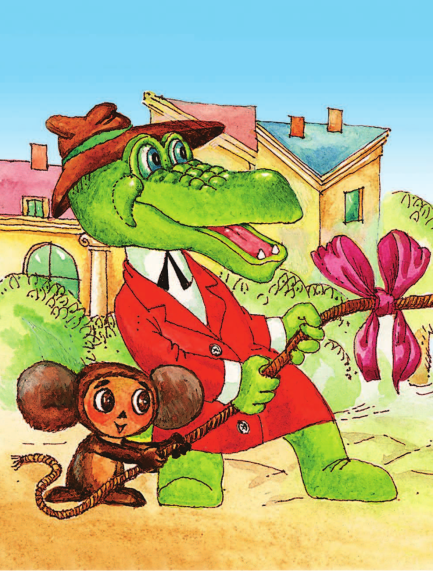 11. Какой сказочный персонаж съел Колобка? 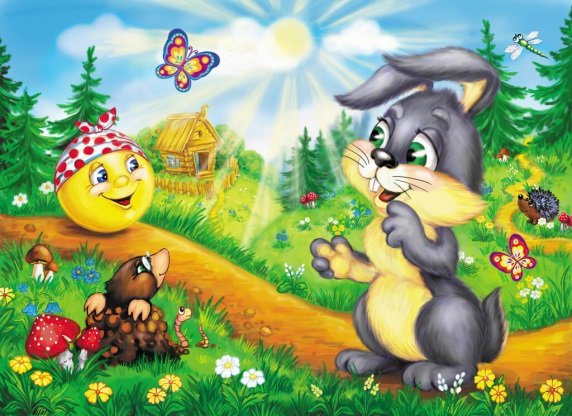 12. Назовите имя девочки, которой бабушка подарила красную шапочку? 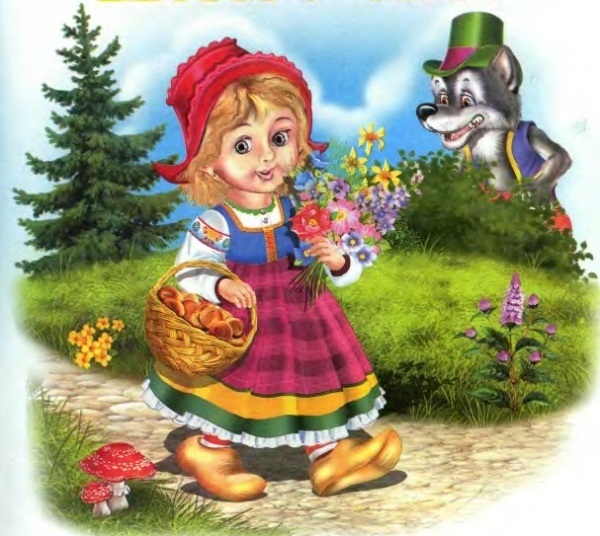 13. Самый страшный и коварный герой сказок? 14. Сколько было гномов у Белоснежки? 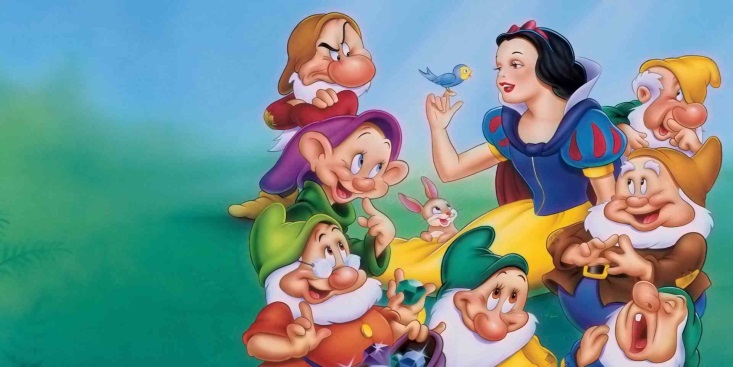 Вот и закончился наш литературный круиз «По страницам волшебных сказок с любимыми героями», и на прощание я хочу пожелать.Сказки любят все на свете,Любят взрослые и дети.Сказки учат нас добруИ прилежному труду.Ваши ответы можете присылать на электронные адреса наших библиотек:МКУК «Екатериновская сельская библиотека»  sb.10.ek @mail.ruЛюбимовская сельская библиотека: akulova-elena60@mail.ru .До свидания, ребята. До новых встреч.